Readings/Resources for Partner/Spouse Loss: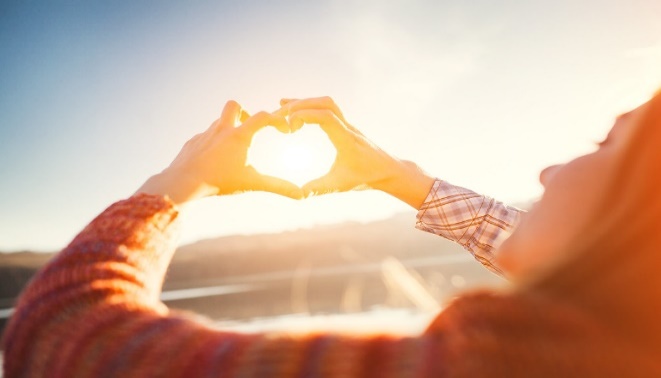 A Foundation with Resources for young widow/widowers:http://thelizlogelinfoundation.org/resources/Books on Spouse Loss:Men Don’t Cry, Women Do: Transcending Gender Stereotypes of GriefDoka, K. and Martin, T.Brunner/Mazell, 2000How to Go On Living When Someone You Love Dies Rando, T. Lexington Books, 1988Widow to Widow: How the Bereaved Help One AnotherSilverman, P. Springer, 1986 (PL)Books by Authors Who Lost a Spouse:Option B: Facing Adversity, Building Resilience, and Finding JoySandberg, S. Alfred A. Knopf, Penguin Random House LLC, 2017Companion through the Darkness: Inner Dialogues on GriefEricsson S. Harper Collins, 1993